All librarians and library staff are invited to attend anOklahoma Library Association Regional MeetingThursday, November 14, 20133:30 pm-6:30 pmNortheastern State University 
John Vaughan Library711 N. Grand Ave.  Tahlequah, OK  74464Map on back orwww.nsuok.edu/CampusMap/Tahlequah.aspxAgenda:3:30-4:30	Innovations in InterLibrary LoanKarl Siewert – Instructor of Library Services, Northeastern State University 
E-Reading Comes Alive through Overdrive Jason Gonzales – Technology Specialist, Muskogee Public Library4:30-5:30	ReceptionWelcome and Information about OLA by Joanne Huff, Membership Committee Chair; Lynda Reynolds, OLA President; Kay Boies, OLA Executive director; and other OLA officers and members.5:30-6:30	Repeat of the 3:30 -4:30 TrainingCome to all or any part of this Regional meeting!Don’t miss this chance to network with colleagues in your area!Learn about the many and varied benefits of joining the Oklahoma Library AssociationIf you are going to attend, please RSVP by November 1 to  Sarah Burkhead Whittle burkhead@nsuok.edu or call (918) 444-3262. Please indicate whether you will be attending the 3:30 training or the 5:30 training.Directions:  From the Bertha Parker Bypass, turn (West) onto Crafton St. and follow this to N. Grand Ave. Turn right (North) onto Grand, then take an immediate left into the parking lot on the North side of the John Vaughan Library.  Guest parking permits will be available for you at the Circulation Desk.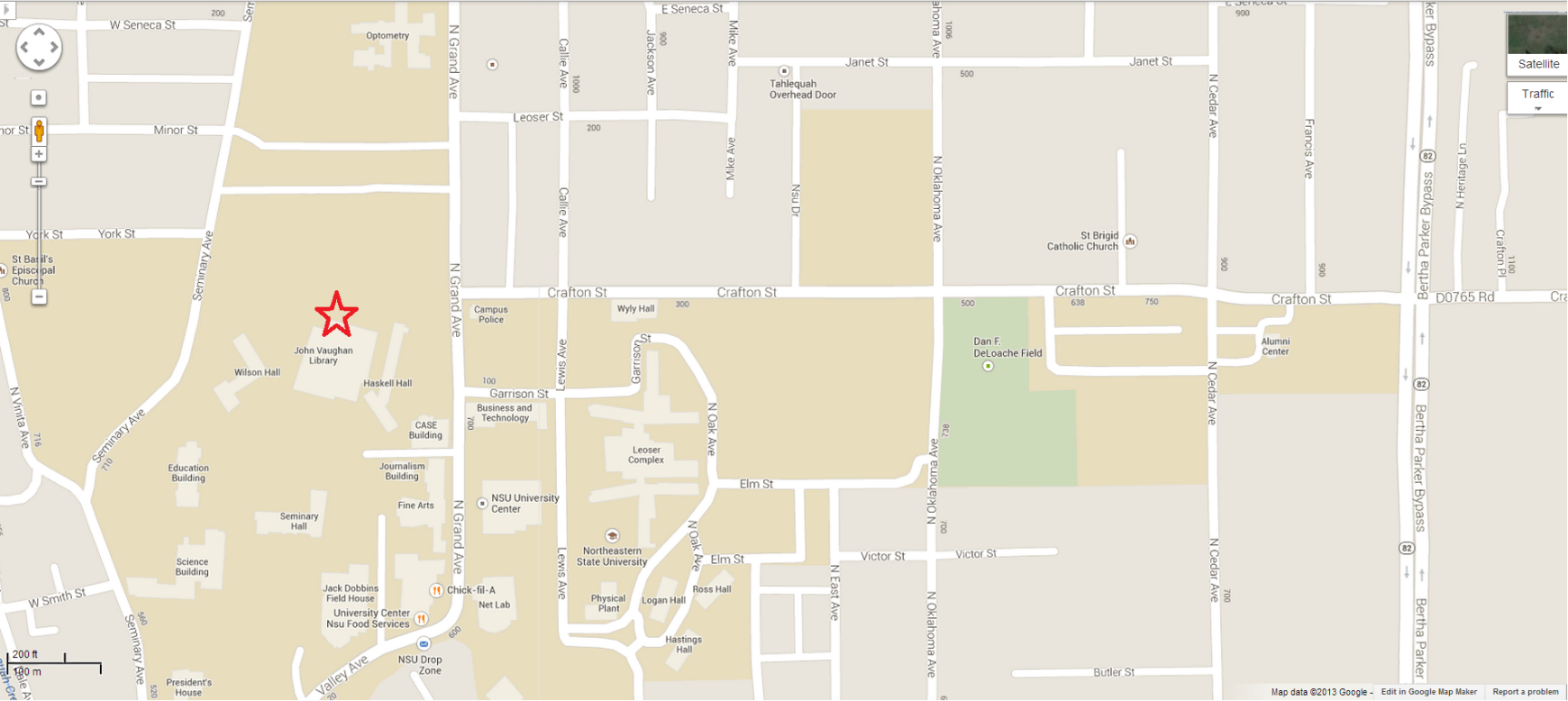 